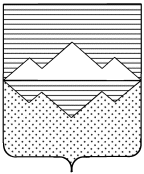 АДМИНИСТРАЦИЯ СУЛЕИНСКОГО ГОРОДСКОГО ПОСЕЛЕНИЯСАТКИНСКОГО МУНИЦИПАЛЬНОГО РАЙОНАЧЕЛЯБИНСКОЙ ОБЛАСТИПОСТАНОВЛЕНИЕ   от 11.02. 2022 года № 11        п. Сулея Об утверждении «Дорожной карты» актуализациисхем водоснабжения и водоотведенияСулеинского городского поселения Руководствуясь п.п.4 п.1 ст.14 Федеральным законом от 06.10.2003 года № 131-ФЗ «Об общих принципах местного самоуправления в Российской Федерации», Федеральным законом Российской Федерации от 07.12.2011 № 416-ФЗ «О водоснабжении и водоотведении», Постановлением Правительства Российской Федерации от 05.09.2013 №782 «О схемах водоснабжения и водоотведения», Уставом Сулеинского городского поселения, в целях утверждения «Дорожной карты» схемы водоснабжения и водоотведения,ПОСТАНОВЛЯЕТ:Утвердить «Дорожную карту» по актуализации схем водоснабжения и водоотведения «Сулеинского городского поселения» Саткинского муниципального района Челябинской области в 2022 году (приложение).2. Опубликовать настоящее постановление на сайте Саткинского муниципального                  района на странице Сулеинского городского поселения.3.Настоящее постановление вступает в силу со дня подписания.4. Контроль за исполнением настоящего постановления оставляю за собой.Глава Сулеинского городского поселения:                                               В.Г.ГубайдулинаПриложение к постановлению Администрации Сулеинского городского поселения от «11 » февраля 2022 года № 11«ДОРОЖНАЯ КАРТА» ПО АКТУАЛИЗАЦИИ СХЕМ ВОДОСНАБЖЕНИЯ И
ВОДООТВЕДЕНИЯ МУНИЦИПАЛЬНОГО ОБРАЗОВАНИЯ «СУЛЕИНСКОЕ ГОРОДСКОЕ
ПОСЕЛЕНИЕ» САТКИНСКОГО РАЙОНА ЧЕЛЯБИНСКОЙ ОБЛАСТИ ДО 2027 ГОДА№ ппПоказательДатаРазмещение на сайте администрации и СМИПериод размещения информации ответственным лицом1Опубликование проекта схемы водоснабжения и водоотведения16.06.2022официальный сайт администрации Саткинского муниципального районав течение 15 дней с даты его поступления от юридического лица, который разрабатывает схему водоснабжения и водоотведения2Опубликование сведений о размещении проекта схемы водоснабжения и водоотведениядо 16.06.2022СМИв течение 15 дней с даты его поступления от юридического лица, который разрабатывает схему водоснабжения и водоотведения3Рассмотрение проекта водоснабжения и водоотведения и сбор замечаний и предложенийдо 16.07.2022официальный сайт администрации Саткинского муниципального районаНе менее 30 календарных дней с даты опубликования проекта схемы водоснабжения и водоотведения4Размещение информации о месте проведения публичных слушаний15.07.2022официальный сайт администрации Саткинского муниципального районаНе менее чем за 7 дней до проведения публичных слушаний,5Публичные слушания23.07.2022Не позднее 15 дней с даты окончания срока предложений по проекту схемы водоснабжения и водоотведения6Размещение заключения о результатах проведенных публичных слушаний и протоколы публичных слушаний25.07.2022официальный сайт администрации Саткинского муниципального районаНе менее 3 календарных дней с даты проведения публичных слушаний.7Принятие решения об утверждении схемы водоснабжения и водоотведения (или возвращение проекта схемы водоснабжения и водоотведения на доработку)28.07.2022В течение 7 дней с даты окончания публичных слушаний8Размещение утвержденной схемы водоснабжения и водоотведениядо 01.08.2022официальный сайт администрации Саткинского муниципального районаВ течение 15 дней с даты утверждения